ОПИСАНИЕ МЕСТОПОЛОЖЕНИЯ ГРАНИЦОПИСАНИЕ МЕСТОПОЛОЖЕНИЯ ГРАНИЦОПИСАНИЕ МЕСТОПОЛОЖЕНИЯ ГРАНИЦОПИСАНИЕ МЕСТОПОЛОЖЕНИЯ ГРАНИЦОПИСАНИЕ МЕСТОПОЛОЖЕНИЯ ГРАНИЦграница населенного пункта с.Кинзебулатово сельского поселения Байгузинский сельсовет муниципального района Ишимбайский район Республики Башкортостанграница населенного пункта с.Кинзебулатово сельского поселения Байгузинский сельсовет муниципального района Ишимбайский район Республики Башкортостанграница населенного пункта с.Кинзебулатово сельского поселения Байгузинский сельсовет муниципального района Ишимбайский район Республики Башкортостанграница населенного пункта с.Кинзебулатово сельского поселения Байгузинский сельсовет муниципального района Ишимбайский район Республики Башкортостанграница населенного пункта с.Кинзебулатово сельского поселения Байгузинский сельсовет муниципального района Ишимбайский район Республики Башкортостан(наименование объекта местоположениt границ, которого описано (далее - объект)(наименование объекта местоположениt границ, которого описано (далее - объект)(наименование объекта местоположениt границ, которого описано (далее - объект)Сведения об объектеСведения об объектеСведения об объектеСведения об объектеСведения об объекте№ п/п№ п/пХарактеристики объектаОписание характеристикОписание характеристик1123311Местоположение объектаРеспублика Башкортостан, р-н Ишимбайский, с КинзебулатовоРеспублика Башкортостан, р-н Ишимбайский, с Кинзебулатово22Площадь объекта ± величина погрешности определения площади (Р±∆Р)4122849 кв.м. ± 35533 кв.м.4122849 кв.м. ± 35533 кв.м.33Иные характеристики объекта——Сведения о местоположении границ объектаСведения о местоположении границ объектаСведения о местоположении границ объектаСведения о местоположении границ объектаСведения о местоположении границ объектаСведения о местоположении границ объектаСведения о местоположении границ объектаСведения о местоположении границ объекта1. Система координат	МСК-02, зона 2	1. Система координат	МСК-02, зона 2	1. Система координат	МСК-02, зона 2	1. Система координат	МСК-02, зона 2	1. Система координат	МСК-02, зона 2	1. Система координат	МСК-02, зона 2	1. Система координат	МСК-02, зона 2	1. Система координат	МСК-02, зона 2	2. Сведения о характерных точках границ объекта2. Сведения о характерных точках границ объекта2. Сведения о характерных точках границ объекта2. Сведения о характерных точках границ объекта2. Сведения о характерных точках границ объекта2. Сведения о характерных точках границ объекта2. Сведения о характерных точках границ объекта2. Сведения о характерных точках границ объектаОбозначение характерных точек границОбозначение характерных точек границКоординаты, мКоординаты, мКоординаты, мМетод определения координатСредняя квадратическая погрешность положения характерной точки (Мt), мОписание обозначения точки на местности (при наличии)Обозначение характерных точек границОбозначение характерных точек границXXYМетод определения координатСредняя квадратическая погрешность положения характерной точки (Мt), мОписание обозначения точки на местности (при наличии)1122345611512866.67512866.672177941.68картометрический метод5.00—22512862.64512862.642177952.12картометрический метод5.00—33512387.17512387.172178449.93картометрический метод5.00—44512075.59512075.592178562.90картометрический метод5.00—55512047.01512047.012178574.56картометрический метод5.00—66512059.63512059.632178713.37картометрический метод5.00—77512033.17512033.172178711.17картометрический метод5.00—88512011.70512011.702178709.84картометрический метод5.00—99511982.69511982.692178707.72картометрический метод5.00—1010511987.86511987.862178774.51картометрический метод5.00—1111511825.78511825.782178782.97картометрический метод5.00—1212511822.23511822.232178818.37картометрический метод5.00—1313511808.21511808.212178958.24картометрический метод5.00—1414511430.01511430.012178911.23картометрический метод5.00—1515511427.90511427.902178895.15картометрический метод5.00—1616511415.98511415.982178804.32картометрический метод5.00—1717511223.24511223.242178814.37картометрический метод5.00—1818511100.07511100.072178743.42картометрический метод5.00—1919510940.37510940.372178651.43картометрический метод5.00—2020510768.55510768.552178552.34картометрический метод5.00—2121510622.68510622.682178256.34картометрический метод5.00—2222510569.23510569.232178143.80картометрический метод5.00—2323510745.38510745.382178110.23картометрический метод5.00—2424510730.58510730.582178019.25картометрический метод5.00—2525511008.83511008.832177799.04картометрический метод5.00—2626511008.83511008.832177799.03картометрический метод5.00—2727511141.05511141.052177694.40картометрический метод5.00—2828511466.39511466.392177556.33картометрический метод5.00—2929511620.78511620.782177500.99картометрический метод5.00—3030511574.90511574.902177421.32картометрический метод5.00—3131511431.17511431.172177119.50картометрический метод5.00—3232511436.43511436.432177117.11картометрический метод5.00—3333511342.69511342.692176921.90картометрический метод5.00—3434511313.40511313.402176860.91картометрический метод5.00—3535511516.73511516.732176738.02картометрический метод5.00—3636511936.04511936.042176484.61картометрический метод5.00—3737511914.21511914.212176452.80картометрический метод5.00—3838512191.34512191.342175960.81картометрический метод5.00—3939512599.08512599.082175920.89картометрический метод5.00—4040512729.64512729.642176039.90картометрический метод5.00—4141512738.81512738.812176033.25картометрический метод5.00—4242512825.44512825.442176117.46картометрический метод5.00—4343512824.78512824.782176133.04картометрический метод5.00—4444512850.35512850.352176151.85картометрический метод5.00—4545512967.32512967.322176243.70картометрический метод5.00—4646513300.60513300.602176505.37картометрический метод5.00—4747513218.55513218.552176584.00картометрический метод5.00—4848513238.91513238.912176751.14картометрический метод5.00—4949513015.33513015.332176853.68картометрический метод5.00—5050512993.16512993.162176984.88картометрический метод5.00—5151512793.63512793.632177116.08картометрический метод5.00—5252512701.25512701.252177320.17картометрический метод5.00—5353512608.91512608.912177345.68картометрический метод5.00—5454512819.49512819.492177651.81картометрический метод5.00—11512866.67512866.672177941.68картометрический метод5.00—3. Сведения о характерных точках части (частей) границы объекта3. Сведения о характерных точках части (частей) границы объекта3. Сведения о характерных точках части (частей) границы объекта3. Сведения о характерных точках части (частей) границы объекта3. Сведения о характерных точках части (частей) границы объекта3. Сведения о характерных точках части (частей) границы объекта3. Сведения о характерных точках части (частей) границы объекта3. Сведения о характерных точках части (частей) границы объектаОбозначение характерных точек части границыОбозначение характерных точек части границыКоординаты, мКоординаты, мКоординаты, мМетод определения координатСредняя квадратическая погрешность положения характерной точки (Мt), мОписание обозначения точки на местности (при наличии)Обозначение характерных точек части границыОбозначение характерных точек части границыXXYМетод определения координатСредняя квадратическая погрешность положения характерной точки (Мt), мОписание обозначения точки на местности (при наличии)11223456————————Текстовое описание местоположения границ объектаТекстовое описание местоположения границ объектаТекстовое описание местоположения границ объектаТекстовое описание местоположения границ объектаТекстовое описание местоположения границ объектаТекстовое описание местоположения границ объектаТекстовое описание местоположения границ объектаТекстовое описание местоположения границ объектаПрохождение границыПрохождение границыПрохождение границыОписание прохождения границыОписание прохождения границыОписание прохождения границыОписание прохождения границыОписание прохождения границыот точкидо точкидо точкиОписание прохождения границыОписание прохождения границыОписание прохождения границыОписание прохождения границыОписание прохождения границы12233333122Граница проходит в юго-восточном направлении  вдоль сельскохозяйственных земельГраница проходит в юго-восточном направлении  вдоль сельскохозяйственных земельГраница проходит в юго-восточном направлении  вдоль сельскохозяйственных земельГраница проходит в юго-восточном направлении  вдоль сельскохозяйственных земельГраница проходит в юго-восточном направлении  вдоль сельскохозяйственных земель233Граница проходит в юго-восточном направлении  вдоль сельскохозяйственных земельГраница проходит в юго-восточном направлении  вдоль сельскохозяйственных земельГраница проходит в юго-восточном направлении  вдоль сельскохозяйственных земельГраница проходит в юго-восточном направлении  вдоль сельскохозяйственных земельГраница проходит в юго-восточном направлении  вдоль сельскохозяйственных земель344Граница проходит в юго-восточном направлении  вдоль сельскохозяйственных земельГраница проходит в юго-восточном направлении  вдоль сельскохозяйственных земельГраница проходит в юго-восточном направлении  вдоль сельскохозяйственных земельГраница проходит в юго-восточном направлении  вдоль сельскохозяйственных земельГраница проходит в юго-восточном направлении  вдоль сельскохозяйственных земель455Граница проходит в юго-восточном направлении  вдоль сельскохозяйственных земельГраница проходит в юго-восточном направлении  вдоль сельскохозяйственных земельГраница проходит в юго-восточном направлении  вдоль сельскохозяйственных земельГраница проходит в юго-восточном направлении  вдоль сельскохозяйственных земельГраница проходит в юго-восточном направлении  вдоль сельскохозяйственных земель566Граница проходит в северо-восточном направлении  вдоль автомобильной дороги в с. ВернеиткуловоГраница проходит в северо-восточном направлении  вдоль автомобильной дороги в с. ВернеиткуловоГраница проходит в северо-восточном направлении  вдоль автомобильной дороги в с. ВернеиткуловоГраница проходит в северо-восточном направлении  вдоль автомобильной дороги в с. ВернеиткуловоГраница проходит в северо-восточном направлении  вдоль автомобильной дороги в с. Вернеиткулово677Граница проходит в северо-восточном направлении  и пересекает автомобильную дорогуГраница проходит в северо-восточном направлении  и пересекает автомобильную дорогуГраница проходит в северо-восточном направлении  и пересекает автомобильную дорогуГраница проходит в северо-восточном направлении  и пересекает автомобильную дорогуГраница проходит в северо-восточном направлении  и пересекает автомобильную дорогу788Граница проходит в юго-западном направлении  вдоль сельскохозяйственных земельГраница проходит в юго-западном направлении  вдоль сельскохозяйственных земельГраница проходит в юго-западном направлении  вдоль сельскохозяйственных земельГраница проходит в юго-западном направлении  вдоль сельскохозяйственных земельГраница проходит в юго-западном направлении  вдоль сельскохозяйственных земель899Граница проходит в юго-западном направлении  вдоль сельскохозяйственных земельГраница проходит в юго-западном направлении  вдоль сельскохозяйственных земельГраница проходит в юго-западном направлении  вдоль сельскохозяйственных земельГраница проходит в юго-западном направлении  вдоль сельскохозяйственных земельГраница проходит в юго-западном направлении  вдоль сельскохозяйственных земель91010Граница проходит в северо-восточном направлении  вдоль сельскохозяйственных земельГраница проходит в северо-восточном направлении  вдоль сельскохозяйственных земельГраница проходит в северо-восточном направлении  вдоль сельскохозяйственных земельГраница проходит в северо-восточном направлении  вдоль сельскохозяйственных земельГраница проходит в северо-восточном направлении  вдоль сельскохозяйственных земель101111Граница проходит в юго-восточном направлении  и пересекает р.Асен-ЕлгаГраница проходит в юго-восточном направлении  и пересекает р.Асен-ЕлгаГраница проходит в юго-восточном направлении  и пересекает р.Асен-ЕлгаГраница проходит в юго-восточном направлении  и пересекает р.Асен-ЕлгаГраница проходит в юго-восточном направлении  и пересекает р.Асен-Елга111212Граница проходит в юго-восточном направлении  вдоль сельскохозяйственных земельГраница проходит в юго-восточном направлении  вдоль сельскохозяйственных земельГраница проходит в юго-восточном направлении  вдоль сельскохозяйственных земельГраница проходит в юго-восточном направлении  вдоль сельскохозяйственных земельГраница проходит в юго-восточном направлении  вдоль сельскохозяйственных земель121313Граница проходит в юго-восточном направлении  вдоль сельскохозяйственных земельГраница проходит в юго-восточном направлении  вдоль сельскохозяйственных земельГраница проходит в юго-восточном направлении  вдоль сельскохозяйственных земельГраница проходит в юго-восточном направлении  вдоль сельскохозяйственных земельГраница проходит в юго-восточном направлении  вдоль сельскохозяйственных земель131414Граница проходит в юго-западном направлении  вдоль сельскохозяйственных земельГраница проходит в юго-западном направлении  вдоль сельскохозяйственных земельГраница проходит в юго-западном направлении  вдоль сельскохозяйственных земельГраница проходит в юго-западном направлении  вдоль сельскохозяйственных земельГраница проходит в юго-западном направлении  вдоль сельскохозяйственных земель141515Граница проходит в юго-западном направлении  вдоль сельскохозяйственных земельГраница проходит в юго-западном направлении  вдоль сельскохозяйственных земельГраница проходит в юго-западном направлении  вдоль сельскохозяйственных земельГраница проходит в юго-западном направлении  вдоль сельскохозяйственных земельГраница проходит в юго-западном направлении  вдоль сельскохозяйственных земель151616Граница проходит в юго-западном направлении  вдоль сельскохозяйственных земельГраница проходит в юго-западном направлении  вдоль сельскохозяйственных земельГраница проходит в юго-западном направлении  вдоль сельскохозяйственных земельГраница проходит в юго-западном направлении  вдоль сельскохозяйственных земельГраница проходит в юго-западном направлении  вдоль сельскохозяйственных земель161717Граница проходит в юго-восточном направлении  вдоль сельскохозяйственных земельГраница проходит в юго-восточном направлении  вдоль сельскохозяйственных земельГраница проходит в юго-восточном направлении  вдоль сельскохозяйственных земельГраница проходит в юго-восточном направлении  вдоль сельскохозяйственных земельГраница проходит в юго-восточном направлении  вдоль сельскохозяйственных земель171818Граница проходит в юго-западном направлении  вдоль сельскохозяйственных земельГраница проходит в юго-западном направлении  вдоль сельскохозяйственных земельГраница проходит в юго-западном направлении  вдоль сельскохозяйственных земельГраница проходит в юго-западном направлении  вдоль сельскохозяйственных земельГраница проходит в юго-западном направлении  вдоль сельскохозяйственных земель181919Граница проходит в юго-западном направлении  вдоль сельскохозяйственных земельГраница проходит в юго-западном направлении  вдоль сельскохозяйственных земельГраница проходит в юго-западном направлении  вдоль сельскохозяйственных земельГраница проходит в юго-западном направлении  вдоль сельскохозяйственных земельГраница проходит в юго-западном направлении  вдоль сельскохозяйственных земель192020Граница проходит в юго-западном направлении  вдоль сельскохозяйственных земельГраница проходит в юго-западном направлении  вдоль сельскохозяйственных земельГраница проходит в юго-западном направлении  вдоль сельскохозяйственных земельГраница проходит в юго-западном направлении  вдоль сельскохозяйственных земельГраница проходит в юго-западном направлении  вдоль сельскохозяйственных земель202121Граница проходит в юго-западном направлении и пересекает р.ТайрукГраница проходит в юго-западном направлении и пересекает р.ТайрукГраница проходит в юго-западном направлении и пересекает р.ТайрукГраница проходит в юго-западном направлении и пересекает р.ТайрукГраница проходит в юго-западном направлении и пересекает р.Тайрук212222Граница проходит в юго-западном направлении  и подходит к автомобильной дорогеГраница проходит в юго-западном направлении  и подходит к автомобильной дорогеГраница проходит в юго-западном направлении  и подходит к автомобильной дорогеГраница проходит в юго-западном направлении  и подходит к автомобильной дорогеГраница проходит в юго-западном направлении  и подходит к автомобильной дороге222323Граница проходит в северо-западном направлении  вдоль  автомобильной дорогиГраница проходит в северо-западном направлении  вдоль  автомобильной дорогиГраница проходит в северо-западном направлении  вдоль  автомобильной дорогиГраница проходит в северо-западном направлении  вдоль  автомобильной дорогиГраница проходит в северо-западном направлении  вдоль  автомобильной дороги232424Граница проходит в юго-западном направлении  и пересекает автомобильную дорогу к д. Кызыл-ЮлдузГраница проходит в юго-западном направлении  и пересекает автомобильную дорогу к д. Кызыл-ЮлдузГраница проходит в юго-западном направлении  и пересекает автомобильную дорогу к д. Кызыл-ЮлдузГраница проходит в юго-западном направлении  и пересекает автомобильную дорогу к д. Кызыл-ЮлдузГраница проходит в юго-западном направлении  и пересекает автомобильную дорогу к д. Кызыл-Юлдуз242525Граница проходит в северо-западном направлении  вдоль сельскохозяйственных земельГраница проходит в северо-западном направлении  вдоль сельскохозяйственных земельГраница проходит в северо-западном направлении  вдоль сельскохозяйственных земельГраница проходит в северо-западном направлении  вдоль сельскохозяйственных земельГраница проходит в северо-западном направлении  вдоль сельскохозяйственных земель252626Граница проходит в западном направлении  вдоль сельскохозяйственных земельГраница проходит в западном направлении  вдоль сельскохозяйственных земельГраница проходит в западном направлении  вдоль сельскохозяйственных земельГраница проходит в западном направлении  вдоль сельскохозяйственных земельГраница проходит в западном направлении  вдоль сельскохозяйственных земель262727Граница проходит в северо-западном направлении  вдоль сельскохозяйственных земельГраница проходит в северо-западном направлении  вдоль сельскохозяйственных земельГраница проходит в северо-западном направлении  вдоль сельскохозяйственных земельГраница проходит в северо-западном направлении  вдоль сельскохозяйственных земельГраница проходит в северо-западном направлении  вдоль сельскохозяйственных земель272828Граница проходит в северо-западном направлении  вдоль сельскохозяйственных земельГраница проходит в северо-западном направлении  вдоль сельскохозяйственных земельГраница проходит в северо-западном направлении  вдоль сельскохозяйственных земельГраница проходит в северо-западном направлении  вдоль сельскохозяйственных земельГраница проходит в северо-западном направлении  вдоль сельскохозяйственных земель282929Граница проходит в северо-западном направлении  вдоль сельскохозяйственных земельГраница проходит в северо-западном направлении  вдоль сельскохозяйственных земельГраница проходит в северо-западном направлении  вдоль сельскохозяйственных земельГраница проходит в северо-западном направлении  вдоль сельскохозяйственных земельГраница проходит в северо-западном направлении  вдоль сельскохозяйственных земель293030Граница проходит в юго-западном направлении  вдоль сельскохозяйственных земельГраница проходит в юго-западном направлении  вдоль сельскохозяйственных земельГраница проходит в юго-западном направлении  вдоль сельскохозяйственных земельГраница проходит в юго-западном направлении  вдоль сельскохозяйственных земельГраница проходит в юго-западном направлении  вдоль сельскохозяйственных земель303131Граница проходит в юго-западном направлении  вдоль сельскохозяйственных земельГраница проходит в юго-западном направлении  вдоль сельскохозяйственных земельГраница проходит в юго-западном направлении  вдоль сельскохозяйственных земельГраница проходит в юго-западном направлении  вдоль сельскохозяйственных земельГраница проходит в юго-западном направлении  вдоль сельскохозяйственных земель313232Граница проходит в северо-западном направлении  вдоль сельскохозяйственных земельГраница проходит в северо-западном направлении  вдоль сельскохозяйственных земельГраница проходит в северо-западном направлении  вдоль сельскохозяйственных земельГраница проходит в северо-западном направлении  вдоль сельскохозяйственных земельГраница проходит в северо-западном направлении  вдоль сельскохозяйственных земель323333Граница проходит в юго-западном направлении  вдоль сельскохозяйственных земельГраница проходит в юго-западном направлении  вдоль сельскохозяйственных земельГраница проходит в юго-западном направлении  вдоль сельскохозяйственных земельГраница проходит в юго-западном направлении  вдоль сельскохозяйственных земельГраница проходит в юго-западном направлении  вдоль сельскохозяйственных земель333434Граница проходит в юго-западном направлении  вдоль сельскохозяйственных земельГраница проходит в юго-западном направлении  вдоль сельскохозяйственных земельГраница проходит в юго-западном направлении  вдоль сельскохозяйственных земельГраница проходит в юго-западном направлении  вдоль сельскохозяйственных земельГраница проходит в юго-западном направлении  вдоль сельскохозяйственных земель343535Граница проходит в северо-западном направлении  вдоль сельскохозяйственных земельГраница проходит в северо-западном направлении  вдоль сельскохозяйственных земельГраница проходит в северо-западном направлении  вдоль сельскохозяйственных земельГраница проходит в северо-западном направлении  вдоль сельскохозяйственных земельГраница проходит в северо-западном направлении  вдоль сельскохозяйственных земель353636Граница проходит в северо-западном направлении  вдоль сельскохозяйственных земельГраница проходит в северо-западном направлении  вдоль сельскохозяйственных земельГраница проходит в северо-западном направлении  вдоль сельскохозяйственных земельГраница проходит в северо-западном направлении  вдоль сельскохозяйственных земельГраница проходит в северо-западном направлении  вдоль сельскохозяйственных земель363737Граница проходит в юго-западном направлении  вдоль сельскохозяйственных земельГраница проходит в юго-западном направлении  вдоль сельскохозяйственных земельГраница проходит в юго-западном направлении  вдоль сельскохозяйственных земельГраница проходит в юго-западном направлении  вдоль сельскохозяйственных земельГраница проходит в юго-западном направлении  вдоль сельскохозяйственных земель373838Граница проходит в северо-западном направлении  вдоль сельскохозяйственных земельГраница проходит в северо-западном направлении  вдоль сельскохозяйственных земельГраница проходит в северо-западном направлении  вдоль сельскохозяйственных земельГраница проходит в северо-западном направлении  вдоль сельскохозяйственных земельГраница проходит в северо-западном направлении  вдоль сельскохозяйственных земель383939Граница проходит в северо-западном направлении  вдоль сельскохозяйственных земельГраница проходит в северо-западном направлении  вдоль сельскохозяйственных земельГраница проходит в северо-западном направлении  вдоль сельскохозяйственных земельГраница проходит в северо-западном направлении  вдоль сельскохозяйственных земельГраница проходит в северо-западном направлении  вдоль сельскохозяйственных земель394040Граница проходит в северо-восточном направлении  вдоль сельскохозяйственных земельГраница проходит в северо-восточном направлении  вдоль сельскохозяйственных земельГраница проходит в северо-восточном направлении  вдоль сельскохозяйственных земельГраница проходит в северо-восточном направлении  вдоль сельскохозяйственных земельГраница проходит в северо-восточном направлении  вдоль сельскохозяйственных земель404141Граница проходит в северо-западном направлении  вдоль сельскохозяйственных земельГраница проходит в северо-западном направлении  вдоль сельскохозяйственных земельГраница проходит в северо-западном направлении  вдоль сельскохозяйственных земельГраница проходит в северо-западном направлении  вдоль сельскохозяйственных земельГраница проходит в северо-западном направлении  вдоль сельскохозяйственных земель414242Граница проходит в северо-восточном направлении  вдоль сельскохозяйственных земельГраница проходит в северо-восточном направлении  вдоль сельскохозяйственных земельГраница проходит в северо-восточном направлении  вдоль сельскохозяйственных земельГраница проходит в северо-восточном направлении  вдоль сельскохозяйственных земельГраница проходит в северо-восточном направлении  вдоль сельскохозяйственных земель424343Граница проходит в северо-восточном направлении  вдоль автомобильной дорогиГраница проходит в северо-восточном направлении  вдоль автомобильной дорогиГраница проходит в северо-восточном направлении  вдоль автомобильной дорогиГраница проходит в северо-восточном направлении  вдоль автомобильной дорогиГраница проходит в северо-восточном направлении  вдоль автомобильной дороги434444Граница проходит в северо-восточном направлении и пересекает подъездную автомобильную дорогу к с.КинГраница проходит в северо-восточном направлении и пересекает подъездную автомобильную дорогу к с.КинГраница проходит в северо-восточном направлении и пересекает подъездную автомобильную дорогу к с.КинГраница проходит в северо-восточном направлении и пересекает подъездную автомобильную дорогу к с.КинГраница проходит в северо-восточном направлении и пересекает подъездную автомобильную дорогу к с.Кин444545Граница проходит в северо-восточном направлении  вдоль автомобильной дорогиГраница проходит в северо-восточном направлении  вдоль автомобильной дорогиГраница проходит в северо-восточном направлении  вдоль автомобильной дорогиГраница проходит в северо-восточном направлении  вдоль автомобильной дорогиГраница проходит в северо-восточном направлении  вдоль автомобильной дороги454646Граница проходит в северо-восточном направлении  вдоль сельскохозяйственных земельГраница проходит в северо-восточном направлении  вдоль сельскохозяйственных земельГраница проходит в северо-восточном направлении  вдоль сельскохозяйственных земельГраница проходит в северо-восточном направлении  вдоль сельскохозяйственных земельГраница проходит в северо-восточном направлении  вдоль сельскохозяйственных земель464747Граница проходит в юго-восточном направлении и пересекает р.ТайрукГраница проходит в юго-восточном направлении и пересекает р.ТайрукГраница проходит в юго-восточном направлении и пересекает р.ТайрукГраница проходит в юго-восточном направлении и пересекает р.ТайрукГраница проходит в юго-восточном направлении и пересекает р.Тайрук474848Граница проходит в северо-восточном направлении  вдоль р.ТайрукГраница проходит в северо-восточном направлении  вдоль р.ТайрукГраница проходит в северо-восточном направлении  вдоль р.ТайрукГраница проходит в северо-восточном направлении  вдоль р.ТайрукГраница проходит в северо-восточном направлении  вдоль р.Тайрук484949Граница проходит в юго-восточном направлении и пересекает р.ТайрукГраница проходит в юго-восточном направлении и пересекает р.ТайрукГраница проходит в юго-восточном направлении и пересекает р.ТайрукГраница проходит в юго-восточном направлении и пересекает р.ТайрукГраница проходит в юго-восточном направлении и пересекает р.Тайрук495050Граница проходит в юго-восточном направлении  вдоль р.ТайрукГраница проходит в юго-восточном направлении  вдоль р.ТайрукГраница проходит в юго-восточном направлении  вдоль р.ТайрукГраница проходит в юго-восточном направлении  вдоль р.ТайрукГраница проходит в юго-восточном направлении  вдоль р.Тайрук505151Граница проходит в юго-восточном направлении  вдоль сельскохозяйственных земельГраница проходит в юго-восточном направлении  вдоль сельскохозяйственных земельГраница проходит в юго-восточном направлении  вдоль сельскохозяйственных земельГраница проходит в юго-восточном направлении  вдоль сельскохозяйственных земельГраница проходит в юго-восточном направлении  вдоль сельскохозяйственных земель515252Граница проходит в юго-восточном направлении  вдоль сельскохозяйственных земельГраница проходит в юго-восточном направлении  вдоль сельскохозяйственных земельГраница проходит в юго-восточном направлении  вдоль сельскохозяйственных земельГраница проходит в юго-восточном направлении  вдоль сельскохозяйственных земельГраница проходит в юго-восточном направлении  вдоль сельскохозяйственных земель525353Граница проходит в юго-восточном направлении и пересекает р.ТайрукГраница проходит в юго-восточном направлении и пересекает р.ТайрукГраница проходит в юго-восточном направлении и пересекает р.ТайрукГраница проходит в юго-восточном направлении и пересекает р.ТайрукГраница проходит в юго-восточном направлении и пересекает р.Тайрук535454Граница проходит в северо-восточном направлении и пересекает р.ТайрукГраница проходит в северо-восточном направлении и пересекает р.ТайрукГраница проходит в северо-восточном направлении и пересекает р.ТайрукГраница проходит в северо-восточном направлении и пересекает р.ТайрукГраница проходит в северо-восточном направлении и пересекает р.Тайрук5411Граница проходит в северо-восточном направлении  вдоль сельскохозяйственных земель и пересекает ручеГраница проходит в северо-восточном направлении  вдоль сельскохозяйственных земель и пересекает ручеГраница проходит в северо-восточном направлении  вдоль сельскохозяйственных земель и пересекает ручеГраница проходит в северо-восточном направлении  вдоль сельскохозяйственных земель и пересекает ручеГраница проходит в северо-восточном направлении  вдоль сельскохозяйственных земель и пересекает ручеПлан границ объекта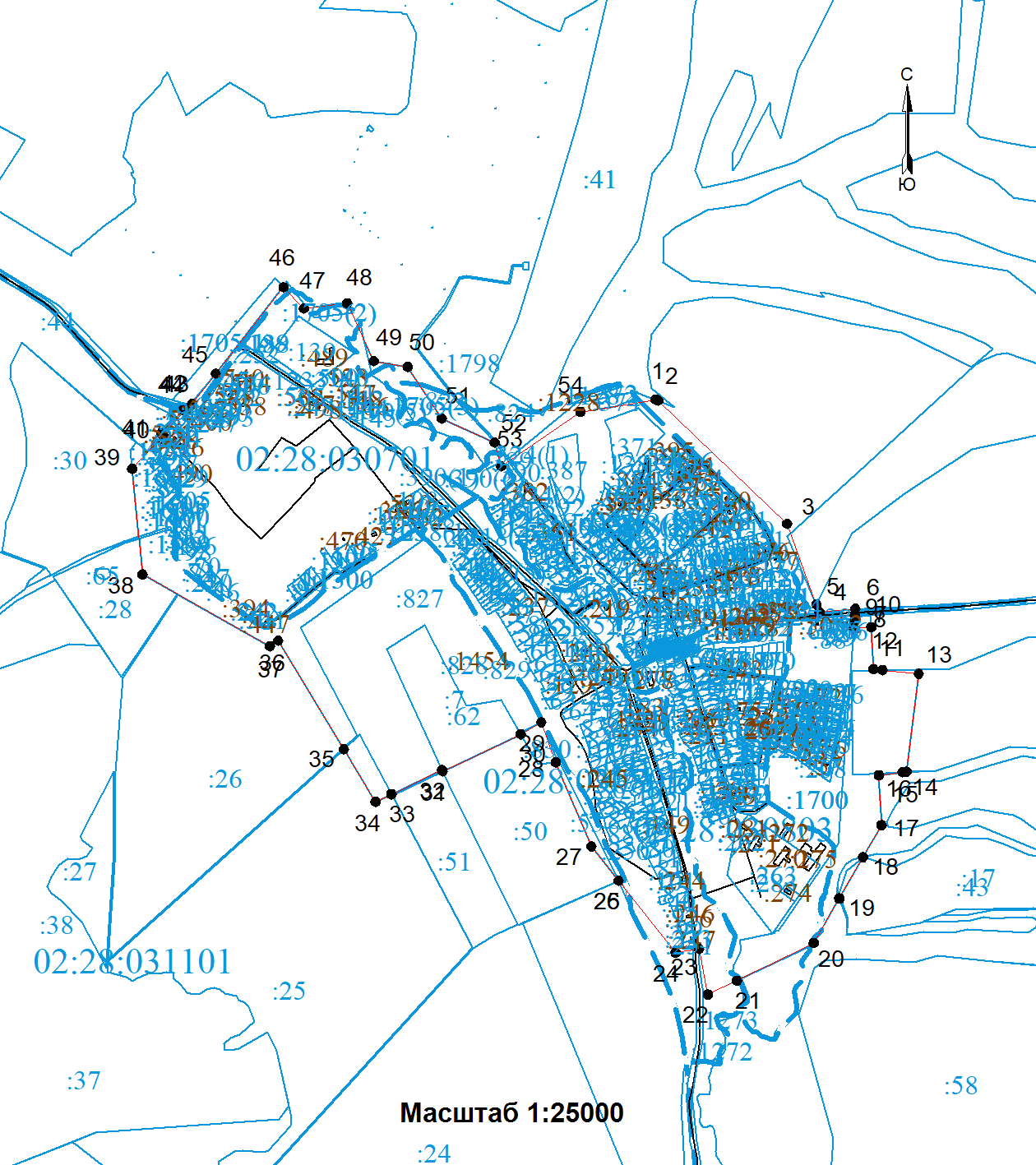 Используемые условные знаки и обозначения: представлены в конце разделаПодпись: 						Дата «		» 	сентября	 	2020	 г.Место для оттиска печати (при наличии) лица, составившего описание местоположения границ объектаПлан границ объектаИспользуемые условные знаки и обозначениядля оформления плана границ объекта- Граница кадастрового квартала- Границы земельных участков включенные в ГКН декларативно(ориентировочно), выражающиеся в масштабе- Границы земельных участков, установленные в соответствии федеральным законодательством, включенные в ГКН, выражающиеся в масштабе	:050203	- Надпись номера кадастрового квартала	:123	- Надписи кадастрового номера существующего земельного участка- Характерная точка границ объекта- Граница объекта1, 2, 3, ..., n	- Надписи номеров характерных точек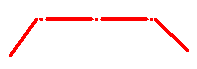 -- Граница населенного пункта